Об утверждениипорядка предоставления и расходования субсидии из областного бюджета бюджету Слободо-Туринского муниципального района,  на внедрение механизмов инициативного бюджетирования на территории Сладковского сельского поселения в 2021годуВ соответствии с Законами Свердловской области от 15 июля 2005 года              № 70-ОЗ «Об отдельных межбюджетных трансфертах, предоставляемых из областного бюджета и местных бюджетов в Свердловской области» и от 10 декабря 2020 года № 144-ОЗ «Об областном бюджете на 2021 год и плановый период 2022 и 2023 годов» постановлением Правительства Свердловской области от 16 июля 2021г. № 404-ПП  «О распределении субсидий из областного бюджета бюджетам муниципальных образований, расположенных на территории Свердловской области, на внедрение механизмов инициативного бюджетирования на территории Свердловской области в 2021 году», соглашение о  предоставлении  субсидии из областного бюджета  бюджету Слободо-Туринского муниципального района, расположенного на территории Свердловской области  № 9 от 16 августа 2021гПОСТАНОВЛЯЕТ:1. Утвердить порядок предоставления и расходования субсидий из областного бюджета бюджету Слободо-Туринского муниципального района на внедрение механизмов инициативного бюджетирования на территории Сладковского сельского поселения в 2021 году (прилагается).2. Заведующему отделом учета и отчетности Администрации Слободо-Туринского  муниципального района заключить с администрацией Сладковского  сельского поселения соглашение о предоставлении  субсидий из областного бюджета бюджету Слободо-Туринского муниципального района на внедрение механизмов инициативного бюджетирования на территории Сладковского сельского поселения в 2021 году.3. Настоящее постановление опубликовать на официальном сайте Администрации Слободо-Туринского муниципального района в информационно-телекоммуникационной сети «Интернет» http://slturmr.ru/.4. Контроль исполнения настоящего постановления оставляю за собой.ГлаваСлободо-Туринского муниципального района                                        В.А. Бедулев                                   ПРИОЖЕНИЕ Утвержденпостановлением Администрации Слободо-Туринского муниципального районаот  27.08.2021 № 364Порядокпредоставления и расходования субсидии из областного бюджета бюджету Слободо-Туринского муниципального района,  на внедрение механизмов инициативного бюджетирования на территории Сладковского сельского поселения в 2021 году 1. Настоящий Порядок определяет условия предоставления и расходования субсидии  из областного бюджета бюджету Слободо-Туринского муниципального района, на внедрение механизмов инициативного бюджетирования на территории Сладковского сельского поселения в 2021 году.2. Настоящий Порядок разработан в  соответствии со статьей 142 Бюджетного кодекса Российской Федерации, Законом Свердловской области              от 15 июля 2005 года № 70-ОЗ «Об отдельных межбюджетных трансфертах, предоставляемых из областного бюджета и местных бюджетов в Свердловской области», решением Думы Слободо-Туринского муниципального района от 28 августа 2019 года № 444 «Об утверждении Положения о порядке и условиях предоставления межбюджетных трансфертов из бюджета Слободо-Туринского муниципального района бюджетам сельских поселений, входящих в его состав».3. Главным распорядителем средств бюджета является Администрация Слободо-Туринского муниципального района (далее - Администрация), по предоставлению субсидий, на внедрение механизмов инициативного бюджетирования на территории Сладковского сельского поселения в 2021 году.4. Субсидия подлежит зачислению в доходы бюджета муниципального района по коду  901 2022 9999 05 0000150 «Субсидии на внедрение механизмов инициативного бюджетирования ».5. Предоставление субсидии бюджету сельского поселения   осуществляется за счет средств, полученных из областного бюджета в форме субсидии, по разделу 0500 «Жилищно-коммунальное хозяйство», подразделу 0503 «Благоустройство», целевой статье 7001643100 «Реализация проекта инициатиного бюджетирования «Приобретение детского игрового комплекса, с. Сладковское Сладковского сельского поселения»,  виду расходов 520 «Субсидии».6. Субсидии подлежат зачислению в доходы  бюджета Сладковского   сельского поселения (далее - сельское поселение) по коду 92020229999100000150  «Прочие субсидии бюджетам сельских поселений» и расходованию средств  по разделу 0500 «Жилищно-коммунальное хозяйство», подразделу 0503 «Благоустройство»,  по целевой статье 2061243100 «Реализация проекта инициативного бюджетирования «Приобретение детского игрового комплекса, с. Сладковское Сладковского сельского поселения» виду расходов 400 «Капитальные вложения в объекты государственной (муниципальной) собственности». 7. Администрация Слободо-Туринского муниципального района   предоставляет в Министерство экономики и территориального развития Свердловской области  отчеты на основании заключенного соглашения.8. Сельское поселение предоставляет в Администрацию Слободо-Туринского муниципального района   отчеты    на основании заключенного соглашения. 9. Неиспользованный по состоянию на 1 января финансового года, следующего за отчетным, остаток средств субсидии возвратить в областной бюджет в сроки, установленные бюджетным законодательством Российской Федерации. 10. Средства, полученные из бюджета Слободо-Туринского муниципального района в форме субсидии, носят целевой характер и не могут быть использованы на иные цели.Нецелевое использование бюджетных средств, влечет применение мер ответственности, предусмотренных бюджетным, административным, уголовным законодательством.11. Финансовый контроль за целевым использованием бюджетных средств осуществляется финансовым управлением Администрации Слободо-Туринского муниципального района и Администрацией Слободо-Туринского муниципального района.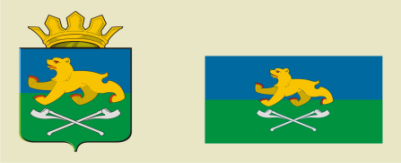 АДМИНИСТРАЦИЯ СЛОБОДО-ТУРИНСКОГОМУНИЦИПАЛЬНОГО РАЙОНАПОСТАНОВЛЕНИЕАДМИНИСТРАЦИЯ СЛОБОДО-ТУРИНСКОГОМУНИЦИПАЛЬНОГО РАЙОНАПОСТАНОВЛЕНИЕот 27.08.2021№ 364с. Туринская Слободас. Туринская Слобода